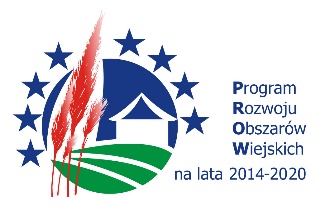 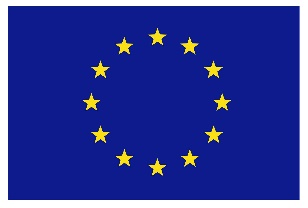 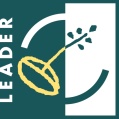 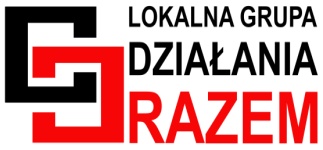 „Europejski Fundusz Rolny na rzecz Rozwoju Obszarów Wiejskich: Europa inwestująca w obszary wiejskie”KLAUZULA INFORMACYJNA RODORealizując obowiązek informacyjny zawarty w art. 13 ust.1 i 2 rozporządzenia Parlamentu Europejskiego i Rady (EU) 2016/679 w sprawie ochrony osób fizycznych w związku 
z przetwarzaniem danych osobowych i w sprawie swobodnego przepływu takich danych 
oraz uchylenia dyrektywy 95/46/WE (ogólne rozporządzenie o ochronie danych, tzw.„RODO”), informujemy iż:1. Administratorem danych osobowych uczestników warsztatów jest Stowarzyszenie 
                 Rozwoju Gminy Wola Mysłowska, Wola Mysłowska 57, 21-426 Wola Mysłowska. 
2. Z administratorem danych osobowych można kontaktować się poprzez adres e-mail: 
                 kingaszer@interia.pl   lub pisemnie na adres korespondencyjny: 
                 Stowarzyszenie Rozwoju Gminy Wola Mysłowska, Wola Mysłowska 57, 
                 21-426 Wola Mysłowska. 3.Zebrane dane osobowe będą przetwarzane przez administratora danych w celach:a) realizacji, udokumentowania i rozliczenia działań promocyjno-informacyjnych        warsztatów - na podstawie art. 6 ust. 1 lit. a i c ogólnego rozporządzenia o ochronie 
               danych osobowych z dnia 27 kwietnia 2016 r.;b) wykorzystania wizerunku – na podstawie art. 6 ust. 1 lit. a ogólnego rozporządzenia 
                o ochronie danych osobowych z dnia 27 kwietnia 2016 r.;c) przetwarzania danych kontaktowych –na podstawie art. 6 ust. 1 lit. a ogólnego  
                rozporządzenia o ochronie danych osobowych z dnia 27 kwietnia 2016 r.d) oraz realizacji innych zadań wynikających z art. 34 ust. 3 ust. 4 rozporządzenia  
                 Parlamentu Europejskiego i Rady (UE) nr 1303/2013 z dnia 17 grudnia 2013 r., ustawy 
                 z dnia 20 lutego 2015 r. o rozwoju lokalnym z udziałem lokalnej społeczności (Dz. U. 
                 z 2018, poz. 140z późn. zm.) oraz rozporządzenia Ministra Rolnictwa i Rozwoju Wsi 
                 z dnia 24 września 2015 r. w sprawie szczegółowych warunków i trybu przyznawania 
                 pomocy finansowej w ramach poddziałania „19 „Wsparcie dla rozwoju lokalnego  
                w ramach inicjatywy LEADER”, Poddziałanie 19.2 „Wsparcie na wdrażanie operacji 
                w ramach strategii rozwoju lokalnego kierowanego przez społeczność” Programu 
                Rozwoju Obszarów Wiejskich na lata 2014-2020 (Dz. U. 2019 poz. 664 z późn. zm.).4. Zebrane dane osobowe mogą być udostępniane i przekazywane podmiotom publicznym 
                uprawnionym do przetwarzania danych osobowych na podstawie przepisów 
                powszechnie obowiązującego prawa oraz podmiotom przetwarzającym dane osobowe 
                na zlecenie administratora w związku z wykonywaniem powierzonego im zadania 
               w drodze zawartej umowy, np. Samorządowi Województwa Lubelskiego (w celu 
               udokumentowania realizacji zadań z zakresu działania 19. PROW 2014-2020), organom 
               uprawnionym do kontroli administratora danych (Ministerstwo Rolnictwa i Rozwoju Wsi, 
               Agencja Restrukturyzacji i Modernizacji Rolnictwa, Najwyższa Izba Kontroli) podmiotowi 
                świadczącemu usługi hostingu strony internetowej (wyłącznie w celu prawidłowego 
                świadczenia usługi hostingu strony internetowej).5. Zebrane dane osobowe na podstawie art. 6 ust. 1 lit. a), c) rozporządzenia 2016/679, 
                będą przetwarzane przez okres realizacji zadań, o których mowa w pkt. 4 oraz nie krócej 
                niż do 31 grudnia 2028 roku6. Osobie, której dane dotyczą, przysługuje prawo do:a) żądania od administratora dostępu do danych osobowych, w tym prawo do uzyskania 
                kopii tych danych (stosownie do art. 15 RODO),b) sprostowania danych, w sytuacji, gdy dane te są nieprawidłowe lub niekompletne 
                 (stosownie do art. 16 RODO),c) usunięcia danych osobowych (stosownie do art. 17 RODO),d) ograniczenia przetwarzania danych (stosownie do art. 18 RODO),e) przenoszenia danych (stosownie do art. 20 RODO),f) wniesienia sprzeciwu (stosownie do art. 21 RODO),g) cofnięcia w dowolnym momencie zgody na przetwarzanie danych (stosownie do art. 7 
                ust. 3 RODO),z zastrzeżeniem, że cofnięcie zgody nie ma wpływu na zgodność 
                przetwarzania z obowiązującym prawem, którego dokonano na podstawie zgody przed 
                jej cofnięciem.7. Osobie, której dane dotyczą, przysługuje prawo do wniesienia skargi do organu 
                nadzorczego Prezesa Urzędu Ochrony Danych Osobowych, w sytuacji stwierdzenia 
                naruszenie przepisów RODO w zakresie przetwarzania jej danych osobowych 
                (stosownie do art. 77 RODO).8. W sytuacji, gdy przetwarzanie danych osobowych odbywa się na podstawie zgody 
                 osoby, której dane dotyczą, podanie danych osobowych Administratorowi ma charakter 
                 dobrowolny.9. Dane osobowe nie są przekazane odbiorcy w państwie trzecim lub organizacji 
                 międzynarodowej.Oświadczam, że zapoznałam/em się z Klauzulą Informacyjną RODO. Mysłów, ……………………………………….l.p.Imię i nazwisko uczestnikaCzytelny podpis